от 20 апреля 2020 года № 84О внесении изменений в распоряжение администрации Килемарского муниципального района от 18 марта 2020 года № 541. Внести в распоряжение администрации Килемарского муниципального района от 18 марта 2020 года № 54 «О введении повышенной готовности на территории Килемарского муниципального района» в редакции распоряжений от 27.03.2020 г. № 67, от 31.03.2020 № 69, от 06.04.2020№79 следующие изменения:1) Подпункт 1 пункта 4 изложить в следующей редакции:«1) граждан, прибывших с территорий иностранных государств, а также граждан, прибывших из субъектов Российской Федерации:сообщать на горячую линию по предупреждению распространения коронавирусной инфекции на территории Республики Марий Эл по номеру телефона (8362)69-02-63 о своем возвращении в Российскую Федерацию с территорий иностранных государств, прибытии из других субъектов Российской Федерации, месте, датах пребывания на указанных территориях, свои данные и контактную информацию;обеспечить самоизоляцию на дому на срок 14 календарных дней со дня прибытия на территорию Килемарского муниципального района с территорий иностранных государств или из других объектов Российской Федерации;при появлении первых респираторных симптомов незамедлительно обратиться за медицинской помощью на дому без посещения медицинских организаций;соблюдать постановления руководителя Федеральной службы по надзору в сфере защиты прав потребителей и благополучия человека - Главного государственного санитарного врача Российской Федерации, санитарных врачей о нахождении в режиме изоляции на дому;»;2) подпункты 5, 6 пункта 4 изложить в следующей редакции:«5) граждан находиться в общественных местах с использованием средств индивидуальной защиты органов дыхания (маски, респираторы), а так же соблюдать дистанцию до других граждан не менее 1,5 метра (социальное дистанцирование), в том числе в общественных местах и общественном транспорте (за исключением случаев оказания услуг по перевозке пассажиров и багажа легковым такси);6) органы местного самоуправления, организации независимо от организационно-правовой формы и формы собственности, а также индивидуальных предпринимателей, а также иных лиц, деятельность которых связана с совместным пребыванием граждан, обеспечить соблюдение гражданами (в том числе работниками) социального дистанцирования, в том числе путем нанесения специальной разметки и установления специального режима допуска и нахождения в зданиях, строениях, сооружениях (помещениях в них), на соответствующей территории (включая прилегающую территорию), а так же обязательную обработку дезинфицирующими средствами рук граждан (в том числе работников и посетителей), а так же ежечастную санитарную обработку непосредственно контактирующих поверхностей.»;3) пункт 5 изложить в следующей редакции: «5. Временно приостановить до 30 апреля 2020 г. включительно:а) посещение гражданами объектов (территорий) религиозных организаций, за исключением служителей и религиозного персонала указанных религиозных организаций, а также лиц, присутствие которых необходимо для проведения онлайн-трансляций богослужений;б) посещение гражданами кладбищ, за исключением случаев обращения за оформлением услуг по погребению (захоронению) и участия в погребении (захоронении).»;4) дополнить пунктом 13 следующего содержания:«13. Главам администраций городского и сельских поселений организовать:работу по выявлению фактов нарушения Указа, организовать рабочие группы, определить ответственных должностных лиц по передаче сведений об установленных фактах нарушений органам исполнительной власти Республики Марий Эл, уполномоченных составлять протоколы об административных правонарушениях, предусмотренных статьей 20.61 Кодекса Российской федерации об административных правонарушениях, в соответствии с их компетенцией; сбор информации о гражданах, прибывших, и ежедневно направлять указанную информацию в Управление Федеральной службы по надзору в сфере защиты прав потребителей и благополучия человека по Республике Марий Эл и Министерство внутренних дел по Республике Марий Эл; вручение гражданам, прибывшим из субъектов Российской Федерации в муниципальное образование, соответствующих уведомлений, о необходимости соблюдения ими обязательств (органичений), установленных Указом Главы Республики Марий Эл от 17 марта 2020 г. №39 (с учетом изменений) по форме согласно Приложению №1 к настоящему распоряжению.»2. Контроль за исполнением настоящего Распоряжения оставляю за собой.3. Настоящее распоряжение вступает в силу с 20 апреля 2020 года.4. Разместить настоящее распоряжение на странице администрации Килемарского муниципального района в информационно-телекоммуникационной сети официального интернет-портала Республики Марий Эл.Приложение №1к распоряжению от 20апреля №84Уведомлениео соблюдении режима самоизоляции (остается у главы администрации муниципального образования)	Ф.И.О.____________________________________________________________________________________________________________________________	Адрес фактического места проживания:_______________________________ _________________________________________________________________Номер телефона для связи:__________________________________________	Маршрут следования:______________________________________________	Настоящим предупрежден (а) о необходимости соблюдении режима самоизоляции в соответствии с Указом Главы Республики Марий Эл от 17.03.2020 № 39, а также об ответственности в соответствии со ст. 20.61 КоАП РФ и ст. ст. 207.1, 207.2, 236 УК РФ.	Дата: ____________                                               Подпись:_____________________________________________________________________________Место отрыва	(остается у гражданина)Настоящим предупрежден (а) необходимости соблюдении режима самоизоляции в соответствии с Указом Главы Республики Марий Эл от 17.03.2020 № 39, а также об ответственности в соответствии со ст. 20.61 КоАП РФ и ст. ст. 207.1, 207.2, 236 УК РФ.Дата: _____________                                             Подпись:________________КИЛЕМАР МУНИЦИПАЛЬНЫЙ РАЙОНЫНАДМИНИСТРАЦИЙАДМИНИСТРАЦИЯКИЛЕМАРСКОГО МУНИЦИПАЛЬНОГО РАЙОНАРАСПОРЯЖЕНИЙРАСПОРЯЖЕНИЕГлава администрацииКилемарского муниципального районаТ.В. Обухова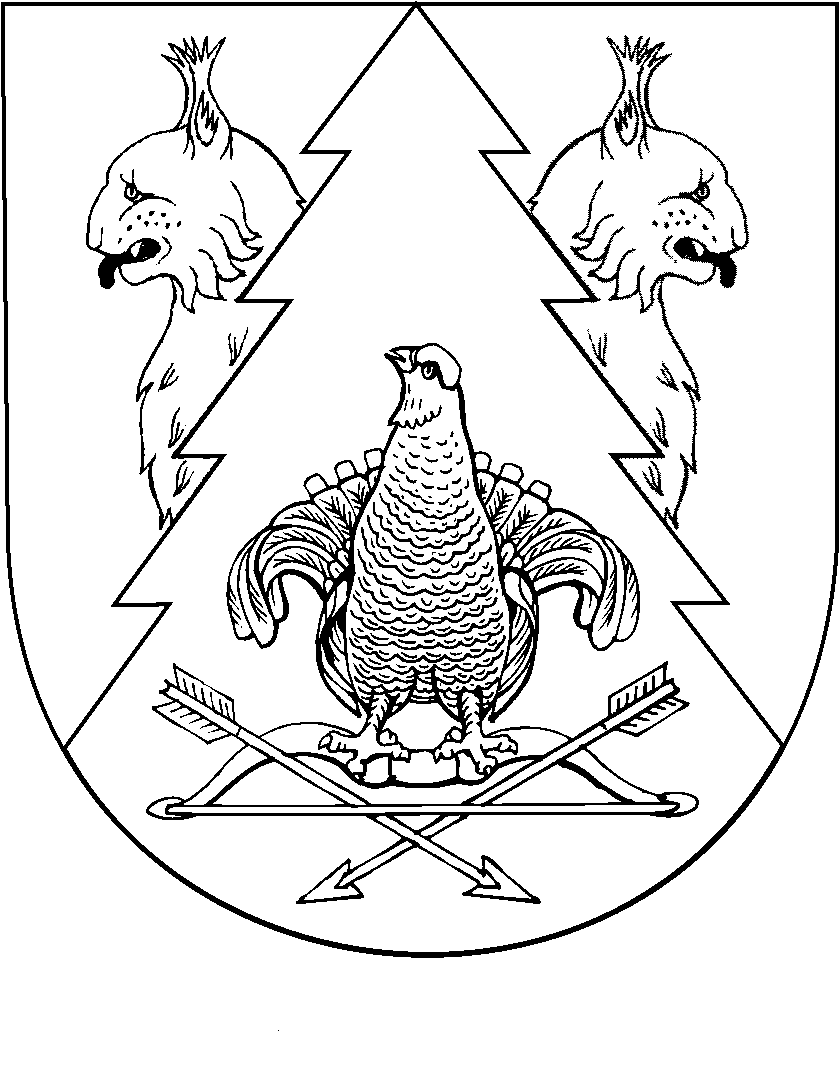 